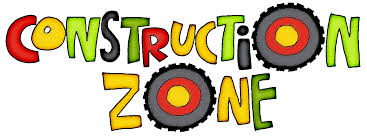 * NO HAGUE SERVICE!We will hold a combined service atTiconderoga Best WesternSunday, December 10th at 10 am.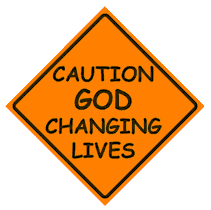 We have outgrown our Nursery &Toddler Spaces!During December 4th through the 15th we will be upgrading to bigger spaces for children.* NO HAGUE SERVICE!We will hold a combined service atTiconderoga Best WesternSunday, December 10th at 10 am.We have outgrown our Nursery &Toddler Spaces!During December 4th through the 15th we will be upgrading to bigger spaces for children.